Реквізити навчальної дисципліниПрограма навчальної дисципліниОпис навчальної дисципліни, її мета, предмет вивчання та результати навчанняФункціонально-вартісний аналіз, як це метод системного дослідження функцій об’єкта (виробу, процесу, структури), покликаний мінімізувати витрати у сферах проектування, виробництва та експлуатації об’єкта при збереженні його якості та корисності. Даний методичний підхід створює умови для оптимізації вартості, споживчої вартості та інших характеристик виробів, послуг та споживачів на основі функцій та ресурсів, що задіяні у виробництві, маркетингу, продажу, постачанні, технічній підтримці, наданні послуг, обслуговування клієнтів, а також забезпеченні якості.Мета дисципліни - оволодіння теоретичними знаннями з питань функціонально-вартісного аналізу різноманітних об’єктів, інструментарієм, методикою проведення аналізу в розрізі різних систем обліку затрат.Предмет дисципліни – освоєння теоретичних основ і методичних підходів щодо проведення функціонально-вартісного аналізу різноманітних об’єктів. Програмні результати навчання:Компетентності:Знання: сутності та необхідності проведення функціонально-вартісного аналізу;особливостей застосування різних методів функціонально-вартісного аналізу;закономірностей еволюції систем обліку витрат різних рівнів та розкривати можливості застосування ФВА на їх основі;особливостей здійснення функціонально-вартісного аналізу по відношенню до різних об’єктів;системи фінансових та нефінансових показників, які використовуються в рамках здійснення функціонально-вартісного аналізу;Уміння:збирати, обробляти, аналізувати інформацію, необхідну для проведення ФВА;виділяти потенційні об’єкти функціонально-вартісного аналізу та формулювати його цілі;орієнтуватися в основних формах здійснення функціонально-вартісного аналізу;орієнтуватися в класифікації витрат за різними ознаками;уміти проводити функціонально-вартісний аналіз по відношенню до різних об’єктів;визначати роль функціонально-вартісного аналізу в системі управління витратами;акцентувати увагу на методичних підходах здійснення функціонально-вартісного аналізу.Навички: опанування  методичних основ функціонально-вартісного аналізу;використання методів технічної творчості при вирішенні проблемних ситуацій;використання ФВА при вирішенні управлінських задач;навички з критичного мислення та формування власної думки стосовно проблемних ситуацій;Пререквізити та постреквізити дисципліни (місце в структурно-логічній схемі навчання за відповідною освітньою програмою)Навчальна дисципліна «Економічний аналіз міжнародного бізнесу: функціонально-вартісний аналіз» викладається після вивчення курсів «Економіка підприємства», «Фінанси підприємств», «Менеджмент», «Техніко-економічне обґрунтування економічних рішень», «Міжнародна економіка», «Організація виробництва» та передує вивченню дисциплін «Міжнародний консалтинг», «Основи міжнародного бізнесу», «Фінанси підприємств».  Зміст навчальної дисципліни Тема 1. Поняття функціонально-вартісного аналізуТема 2. Функціональний підхід до виробничих системТема 3. Організація системи ФВАТема 4. Облік витрат в системі ФВАТема 5. Структура витрат в системі ФВАТема 6. Управління витратамиТема 7. Застосування нефінансових показників у ФВАТема 8. Диференційоване управління бізнес-процесами на підприємствіНавчальні матеріали та ресурсиБазова література:1.Охріменко О.О. Функціонально-вартісний аналіз. Навчальний посібник. Київ, «Освіта України», 2013 , 208 с.  5 примірників у бібліотеці університету.2. Комплект презентацій https://classroom.google.com/c/MTU5OTc2MDE1NDc0?cjc=2ovuatjДодаткова література:Бельтюков Є.А., Безнощенко Н.О Управління витратами на основі функціонально-вартісного аналізу. Вісник Хмельницького національного університету 2011, № 2, T. 2. С. 7-10. Режим доступу: http://journals.khnu.km.ua/vestnik/pdf/ekon/2011_2_2/007-010.pdfЗборовська О. М., Галан О. Є. Функціонально-вартісний аналіз трудового потенціалу підприємства. Проблеми економіки № 1, 2014. С. 199-203 . Режим доступу: https://www.problecon.com/export_pdf/problems-of-economy-2014-1_0-pages-199_203.pdfЛитвин З.Б. Функціонально-вартісний аналіз: навчальний посібник. – Тернопіль: Економічна думка, 2007. – 130 с. http://dspace.wunu.edu.ua/jspui/bitstream/316497/462/1/pdfПанченко М.О., Бровкова О.Г. Використання методу функціонально-вартісного аналізу в системі менеджменту якості / Економіка: реалії часу. Науковий журнал. – 2015. – № 4 (20). – С. 96-100. – Режим доступу до журн.: http://economics.opu.ua/files/archive/2015/n4.htmlФедоронько Н.І., Гнатюк І.Ю. Використання функціонально-вартісного аналізу для підвищення ефективності зовнішньоекономічної діяльності підприємств. Глобальні та національні проблеми економіки. Миколаївський національний університет імені В.О. Сухомлинського Випуск 10. 2016. С. 117-119. Режим доступу: http://global-national.in.ua/archive/10-2016/25.pdfНавчальний контентМетодика опанування навчальної дисципліни (освітнього компонента)Лекція 1. Поняття функціонально-вартісного аналізу1.1.Сутність та основні положення ФВА1.2. Відмінність ФВА від традиційних методів обліку витрат1.3. Історія виникнення ФВА1.4. Еволюція ФВАЛекція 2. Функціональний підхід до виробничих систем2.1. Поняття функції та споживчої вартості у ФВА2.2. Класифікація функцій і правила їх формулювання2.3. Підходи та принципи при проведенні ФВАЛекція 3. Організація ФВА3.1.Значення функціонально-вартісного аналізу для економічної діяльності підприємства3.2.Об’єкти ФВА3.3.Основні  етапи функціонально-вартісного аналізу3.4.Форми і процедури функціонально-вартісного аналізуЛекція 4. Облік витрат в системі ФВА4.1. Роль витрат в  ефективності виробництва4.2. Методи обліку витрат та калькулювання собівартості продукції, робіт, послуг4.3. Еволюція систем управління витратамиЛекція 5. Калькулювання витрат та ціноутворення у  в системі ФВА5.1.Види витрат на функції5.2.Класифікація витрат в управлінському обліку5.3.Калькулювання витрат5.4.Методи ціноутворення Лекція 6. Управління витратами6.1. Розрахунок витрат за місцями виникнення6.2. Класифікація місць виникнення витрат6.3. Система нормативного обліку витрат та планування бюджетів6.4. Обмеження системи нормативного обліку та гнучкого планування бюджету при визначенні собівартості продукціїЛекція 7. Застосування нефінансових показників у ФВА7.1. Роль нефінансових показників7.2. Застосування ФВА у бенчмаркінгу7.3. Особливості системи кайцен7.4. Псевдоприбуткові центриЛекція 8. Диференційоване управління діяльністю8.1. Поняття операційно-орієнтованого менеджменту8.2. Виробничі аспекти управління8.3. Товарний асортимент і формування цін8.4. Відносини з клієнтами8.5. Дизайн і проектування товаруПрактичне заняття 1 Методи технічної творчості1.1.Евристичні методи (стратегія випадкового пошуку);1.2.Методи функціонально-структурного дослідження об'єктів;1.3. Комбіновані алгоритмічні методи (стратегія логічного пошуку).Практичне заняття 2. Поняття функціонально-вартісного аналізу.2.1. Сутність та основі положення ФВА.2.2. Відмінність ФВА від традиційних методів обліку витрат.2.3. Історія виникнення ФВА.2.4. Еволюція ФВА.Практичне заняття 3. Функціональний підхід до виробничих систем. 3.1.Поняття функції та споживної вартості у ФВА.3.2.. Класифікація функцій та правила їх формулювання.3.3. Підходи та принципи при проведенні ФВА.Практичне заняття 4. Застосування ФВА в управлінні персоналом4.1. Етапи проведення ФВА в управління4.2. Оптимізація функцій департаменту навчання персоналу4.3. Реорганізація функціональної структури відділуПрактичне заняття 5. Організація ФВА.1. Значення функціонально-вартісного аналізу в маркетинговій діяльності.2. Об’єкти ФВА.1. Основні етапи ФВА.2. Форми і процедури ФВА.Практичне заняття 6. Застосування ФВА у рішенні управлінських задач6.1.Формулювання функцій6.2.Формулювання списку контрольних питань6.3.Визначення функцій структурних підрозділів6.4.Визначення витрат на функціїПрактичне заняття 7. Облік витрат в системі ФВА7.1. Роль витрат в ефективності виробництва.7.2. Еволюція систем управління витратами.7.3. Методи обліку витрат та калькулювання собівартості продукції, робіт, послуг.Практичне заняття 8. Процесна організація підприємства при виході на зовнішні ринки8.1.Обговорення кейсу «Перехід на процесну організацію»8.2. Побудова дерева цілей підприємства.8.3. Трансформація бізнес-процесів у контексті цільової установкиПрактичне заняття 9. Калькулювання витрат та ціноутворення у системі ФВА.9.1. Види витрат на функції.9.2. Класифікація витрат в управлінському обліку.9.3. Калькулювання витрат9.4. Методи розрахунку ціниПрактичне заняття 10. Організація виробничих процесів у системі ФВА10.1. Визначення меж досліджуваного об'єкта10.2. Визначення об'єктивно необхідних функцій10.3. Визначення фактично реалізованих функцій керуючої системи10.4. Визначення значущості функцій керуючої системи з точки зору реалізацій цілей виробничого підрозділу10.5. Аналіз зон диспропорцій між значимістю функцій і споживаними ресурсами10.6. Розробка заходів щодо усунення виявлених диспропорцій.Практичне заняття 11. Управління витратами.11.1.Розрахунок витрат за місцями виникнення11.2.Класифікація місць виникнення витрат11.3Система нормативного обліку витрат та планування бюджетів.11.4. Обмеження системи нормативного обліку витрат та гнучкого планування бюджету. при визначенні собівартості продукції.Практичне заняття 12. Досвід управління витратами. 1. Система GPK (Grenzplancostenrechnung). Принципи GPK. 2. Система Caterpillar. 3.Модульна контрольна робота (додаток 1)Практичне заняття 13. Застосування нефінансових показників у ФВА.13.1. Роль нефінансових показників.13.2. Застосування ФВА у бенчмаркінгу.13. 3.Особливості системи Кайцен.13.4 Псевдоприбуткові центри.Практичне заняття 14. Класифікація витрат у процесі реорганізації бізнес-систем14.1.Проблеми формування витрат і управління ними14.2.Науково-обгрунтована класифікація витрат14.3.Управління витратами у системі створення «ланцюга цінностей»Практичне заняття 15-16. Диференційоване управління діяльністю.15.1. Поняття операційно-орієнтованого менеджменту.15.2. Виробничі аспекти управління.15.3. Товарний асортимент і формування цін.15.4. Відносини з клієнтами.15.5. Дизайн в проектування товару.15.6.Використання методу ABC у ФВАПрактичне заняття 17. Застосування ФВА для розрахунку собівартості продукції17.1. Розрахунок собівартості традиційним методом17.2. Аналіз витрат та прибутку17.3.Процесний підхід. Витрати на бізнес-процеси 17.4. Обчислення собівартості одиниці продукції на основ АВСПрактичне заняття 18. Залік  (Додаток 2)Самостійна робота студента/аспірантаДо самостійної роботи студента відносяться підготовка до аудиторних занять, опрацювання методичних підходів щодо проведення ФВА, підготовка кейсів, підготовка розрахунково-графічної роботи. На самостійну роботу виділяється 36 годин, у тому числі для підготовки розрахунково -графічної роботи 10 год (додаток 3).Політика та контрольПолітика навчальної дисципліни (освітнього компонента)Відвідування занятьВідвідування лекцій, практичних занять, а також відсутність на них, не оцінюється. Однак, студентам рекомендується відвідувати заняття, оскільки на них викладається теоретичний матеріал та розвиваються навички, необхідні для виконання семестрового індивідуального завдання. Система оцінювання орієнтована на отримання балів за активність студента, а також виконання завдань, які здатні розвинути практичні уміння та навички. Пропущені контрольні заходиТематичне завдання, яке подається на перевірку з порушенням терміну виконання, оцінюється з врахуванням штрафних балів.Процедура оскарження результатів контрольних заходівСтуденти мають можливість підняти будь-яке питання, яке стосується процедури контрольних заходів та очікувати, що воно буде розглянуто згідно із наперед визначеними процедурами.Студенти мають право оскаржити результати контрольних заходів, але обов’язково аргументовано, пояснивши з яким критерієм не погоджуються відповідно до оціночного листа та/або зауважень.Календарний рубіжний контрольПроміжна атестація студентів (далі – атестація) є календарним рубіжним контролем. Метою проведення атестації є підвищення якості навчання студентів та моніторинг виконання графіка освітнього процесу студентами .Академічна доброчесністьПолітика та принципи академічної доброчесності визначені у розділі 3 Кодексу честі Національного технічного університету України «Київський політехнічний інститут імені Ігоря Сікорського». Детальніше: https://kpi.ua/code.Норми етичної поведінкиНорми етичної поведінки студентів і працівників визначені у розділі 2 Кодексу честі Національного технічного університету України «Київський політехнічний інститут імені Ігоря Сікорського». Детальніше: https://kpi.ua/code.Інклюзивне навчанняНавчальна дисципліна «Міжнародний консалтинг» може викладатися для більшості студентів з особливими освітніми потребами, окрім студентів з серйозними вадами зору, які не дозволяють виконувати завдання за допомогою персональних комп’ютерів, ноутбуків та/або інших технічних засобів.Позааудиторні заняттяПередбачається в межах вивчення навчальної дисципліни участь в конференціях, форумах, круглих столах тощо. Види контролю та рейтингова система оцінювання результатів навчання (РСО)Таблиця переведення рейтингових балів до оцінок за університетською шкалоюДодаткова інформація з дисципліни (освітнього компонента)перелік питань, які виносяться на семестровий контроль (Додаток 2);сертифікати проходження дистанційних чи онлайн курсів за відповідною тематикою можуть бути зараховані за попереднім погодженням з викладачем;Додаток 1.Модульна контрольна роботаРозкрийте роль функціонально-вартісного аналізу як засобу підвищення ефективності виробництва.Для яких цілей використовується операційно-орієнтований менеджмент? Тестове завданняДля виконання якої основної функції потрібна система обліку витрат?а)  оцінка товарно-матеріальних запасів та вимірювання собівартості товарної продукції з метою підготовки фінансової звітності;б)  визначення рівня кваліфікації робітників;в)  виявлення забезпеченості необхідними ресурсами виробництва.Підхід  GPK був розроблений у:а)  Німеччині;б)  США;в)  Японії.……..Додаток 2. Питання до заліку1.Сутність та основні положення ФВА2. Відмінність ФВА від традиційних методів обліку витрат3. Історія виникнення ФВА4. Еволюція ФВА5. Поняття функції та споживчої вартості у ФВА6. Класифікація функцій і правила їх формулювання7. Підходи та принципи при проведенні ФВА8.Значення функціонально-вартісного аналізу для економічної діяльності підприємства9.Об’єкти ФВА10.Основні  етапи функціонально-вартісного аналізу11.Форми і процедури функціонально-вартісного аналізу12. Роль витрат в  ефективності виробництва13. Методи обліку витрат та калькулювання собівартості продукції, робіт, послуг14. Еволюція систем управління витратами15.Види витрат на функції16.Класифікація витрат в управлінському обліку17.Калькулювання витрат18.Методи ціноутворення 19. Розрахунок витрат за місцями виникнення20. Класифікація місць виникнення витрат21. Система нормативного обліку витрат та планування бюджетів22. Обмеження системи нормативного обліку та гнучкого планування бюджету при визначенні собівартості продукції23. Роль нефінансових показників24. Застосування ФВА у бенчмаркінгу25. Особливості системи кайцен26. Псевдоприбуткові центри27. Поняття операційно-орієнтованого менеджменту28. Виробничі аспекти управління29. Товарний асортимент і формування цін30. Відносини з клієнтами31. Дизайн і проектування товаруДодаток 3. Розрахунково-графічна роботаЗастосування ФВА у рішенні управлінських задач1) Підприємство буде випускати кілька найменувань товарів. Є відповідне обладнання і виробничі площі;2) Програмна мета фірми - стати фірмою-лідером, здатною досягти провідного становища серед підприємств-конкурентів на зовнішньому ринкуВиходячи з програмної мети сформулювати головні внутрішні цілі цієї фірми.1. ________________________________________________________2. ________________________________________________________Відповідно до головних цілей сформулювати основні функції системи управління на основі контрольних питань (табл. 1):Визначити функції та виконавців  (табл. 2).Визначити функції структурних підрозділів (табл. 3).Визначити основні функції підрозділу  (табл. 4).Примітка: О — основні функції;  Д — другорядні функції.Визначити витрати виконання функцій ( табл. 5).Робочу програму навчальної дисципліни (силабус):Складено професор, д.е.н. Оксана ОхріменкоУхвалено кафедрою міжнародної економіки (протокол № 11 від 26.05.2021)Погоджено Методичною комісією факультету (протокол № 10 від 15.06.2021)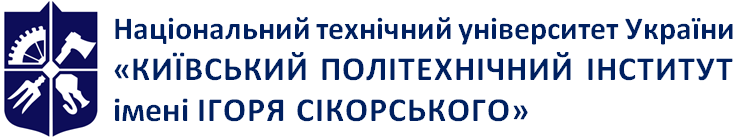 Емблема 
кафедри (за наявності)Назва кафедри, що забезпечує викладанняЕкономічний аналіз міжнародного бізнесу: функціонально-вартісний аналіз Робоча програма навчальної дисципліни (Силабус)Економічний аналіз міжнародного бізнесу: функціонально-вартісний аналіз Робоча програма навчальної дисципліни (Силабус)Економічний аналіз міжнародного бізнесу: функціонально-вартісний аналіз Робоча програма навчальної дисципліни (Силабус)Рівень вищої освітиПерший (бакалаврський) / Другий (магістерський) / 
Третій (освітньо-науковий)Галузь знань051 ЕкономікаСпеціальністьМіжнародна економікаОсвітня програмаМіжнародна економікаСтатус дисципліниВибірковаФорма навчанняочна(денна)Рік підготовки, семестр3 курс, осінній семестрОбсяг дисципліни90 годСеместровий контроль/ контрольні заходизалікРозклад занятьПонеділок 12-20Мова викладанняУкраїнськаІнформація про 
керівника курсу / викладачівЛектор: д.е.н., професор, Охріменко Оксана Онуфріївна, o.okhrimenko@kpi.uaПрактичні / Семінарські: Охріменко Оксана Онуфріївна, o.okhrimenko@kpi.uaРозміщення курсуhttps://classroom.google.com/c/MTU5OTc2MDE1NDc0?cjc=2ovuatjКритерійПерша атестаціяДруга атестаціяТермін атестації 8-ий тиждень14-ий тижденьУмовою отримання атестацій є поточний рейтинг≥ 15 балів≥ 30 балівСистема оцінювання№ з/пКонтрольний захід оцінювання%Ваговий балКіл-тьВсього1.Участь в обговореннях та доповненнях на семінарах1535152.Виконання практичних завдань2555253.Модульна контрольна робота10101104Розрахунково-графічна робота10101105. Залік4040140ВсьогоВсьогоВсьогоВсього100Семестрова атестація студентівОбов’язкова умова допуску до залікуОбов’язкова умова допуску до залікуКритерій1Презентація РГР6 ≤ RD ≤ 102Участь у обговореннях та доповнення на семінарах9 ≤ RD ≤15Виконання практичних завдань10 ≤ RD ≤253МКР6≤ RD ≤ 104Залік30≤ RD ≤ 40Всього60≤ RD ≤ 100Рейтингові бали, RDОцінка зауніверситетською шкалою95 ≤ RD ≤ 100Відмінно85 ≤ RD ≤ 94Дуже добре75 ≤ RD ≤ 84Добре65 ≤ RD ≤ 74Задовільно60 ≤ RD ≤ 64ДостатньоRD < 60НезадовільноНевиконання умов допускуНе допущеноТаблиця 1Таблиця 1ПитанняЗмістЩо?Що проводиться? Чи потрібно це проводити? Чому це проводиться?Коли це можна було б не проводити?Де?Де проводиться? Чи є це місце проведення найкращим?Чи можна це так само добре або краще провести в іншому місці?…..Таблиця 2Таблиця 2Таблиця 2Таблиця 2Таблиця 2Таблиця 2ФункціяВиконавціВиконавціВиконавціВиконавціВиконавціФункція12345Ф1. Ф2. Ф3. Таблиця 3. Функції структурних підрозділівТаблиця 3. Функції структурних підрозділівТаблиця 3. Функції структурних підрозділівІндекс функціїНайменування функціїВиконавець функціїФ1.Ф1.1.
 Ф1.2Ф2.Ф2.1.Ф2.2Таблиця 4. Функції підрозділуТаблиця 4. Функції підрозділуТаблиця 4. Функції підрозділуТаблиця 4. Функції підрозділуТаблиця 4. Функції підрозділуВиконувані функціїКерівник)СпеціалістСпеціалістІнженер Виконувані функціїКерівник)Інженер Таблиця 5Таблиця 5Таблиця 5Таблиця 5Таблиця 5Таблиця 5Таблиця 5Таблиця 5Таблиця 5Таблиця 5Таблиця 5Таблиця 5Таблиця 5Центри витратВсьогоВсьогоМатеріальні витратиМатеріальні витратиЗаробітна платаЗаробітна платаВідраху-ванняВідраху-ванняАмортизація основних засобівАмортизація основних засобівІнші витратиІнші витратиЦентри витратєвро%євро%євро%євро%євро%євро%Операційні підрозділиВсього